TELEVISIONS – CHAÎNE D'INFORMATIONTEMPS D'INTERVENTION DANS LES JOURNAUX DU 01-04-2023 AU 30-04-2023 Les partis politiques et divers sont présentés par ordre alphabétique. Seuls les partis politiques et divers ayant bénéficié de temps de parole figurent dans ce tableau.
*Ces données mensuelles sont fournies à titre informatif. L'appréciation du respect du pluralisme, qui s'effectue chaîne par chaîne, est réalisée à l'issue de chaque trimestre civil.BFMTV CNews LCI franceinfo: 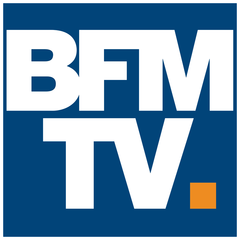 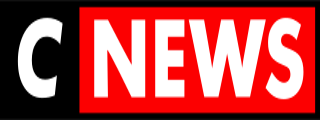 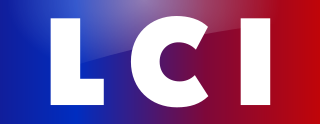 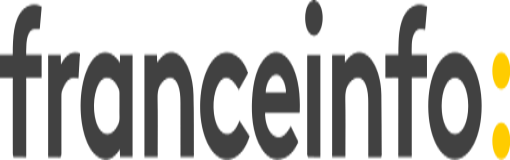 PRESIDENT DE LA REPUBLIQUE02:53:0300:47:1200:20:3404:57:22dont Président de la République - propos qui relèvent du débat politique national02:51:2100:28:1200:14:3103:08:37GOUVERNEMENT11:16:3701:48:0000:42:1108:52:45TOTAL EXÉCUTIF14:07:5802:16:1200:56:4212:01:22PART DE L'EXÉCUTIF*30,64%58,03%50,33%30,51%Agir00:01:24 - - - Divers Droite00:39:30 00:09:12 00:02:35 00:18:58 Divers Gauche01:34:55 00:08:24 00:11:34 01:19:06 Europe Ecologie-les Verts05:48:18 00:07:01 00:05:46 02:00:33 Gauche républicaine et socialiste00:05:53 - - - Génération.s00:11:03 - - 00:28:47 Horizons00:09:46 00:04:48 - 00:24:44 La France insoumise04:41:56 00:05:12 00:07:26 03:26:46 Les Centristes00:15:37 - 00:00:13 - Les Républicains03:37:25 00:08:24 00:02:11 01:30:26 Mouvement démocrate01:13:40 - 00:00:37 00:37:55 Mouvement des citoyens00:02:00 - - - Nouveau parti anticapitaliste00:04:46 - - - Parti communiste français00:53:45 00:07:44 00:04:45 00:47:06 Parti radical00:00:20 - - - Parti socialiste01:58:06 00:15:56 00:08:02 04:16:06 Rassemblement national03:13:25 00:20:14 00:06:24 02:00:16 Reconquête00:05:02 - - 00:00:44 Renaissance05:53:06 00:07:48 00:04:20 07:51:43 Révolution permanente00:05:15 - - - Sans étiquette01:11:52 - - - Territoires de progrès00:08:28 - - 00:12:06 Union des démocrates et indépendants00:04:24 - 00:00:27 00:01:25 Divers- 00:03:48 - 00:25:33 Divers Centre- - 00:00:54 00:05:55 Parti ouvrier indépendant- - 00:00:44 - A Here ia Porinetia- - - 00:05:44 Amuitahiraa o te nunaa maohi- - - 00:04:11 Calédonie ensemble- - - 00:00:10 Fédération progressiste- - - 00:07:55 Front de libération nationale kanak et socialiste- - - 00:02:16 Générations NC- - - 00:00:38 Hau Maohi Tiama- - - 00:02:49 Heiura Les Verts- - - 00:02:30 Parti progressiste martiniquais- - - 00:01:01 Parti radical de gauche- - - 00:23:36 Péyi Guyane- - - 00:00:15 Place publique- - - 00:10:55 Pour La Réunion- - - 00:00:37 Tapura Huiraatira- - - 00:19:15 Tavini Huiraatira- - - 00:13:16 TOTAL PARTIS POLITIQUES ET DIVERS31:59:5601:38:3100:55:5827:23:17PART DES PARTIS POLITIQUES ET DIVERS*69,36%41,97%49,67%69,49%